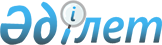 Қазақстан Республикасы Президентінің кейбір жарлықтарының күші жойылды деп тану туралыҚазақстан Республикасы Президентінің 2011 жылғы 17 маусымдағы № 102 ЖарлығыҚазақстан Республикасы Президенті

мен Үкіметі актілерінің жинағында

жариялануға тиіс            ҚАУЛЫ ЕТЕМІН:



      1. Мыналардың күші жойылды деп танылсын:



      1) «Қазақстан Республикасының Құқықтық саясат тұжырымдамасы туралы» Қазақстан Республикасы Президентінің 2002 жылғы 20 қыркүйектегі № 949 Жарлығы (Қазақстан Республикасының ПҮАЖ-ы, 2002 ж., № 31, 336-құжат; 2005 ж., № 30, 381-құжат);



      2) «Қазақстан Республикасы Президентінің 2002 жылғы 20 қыркүйектегі № 949 Жарлығына өзгеріс енгізу туралы» Қазақстан Республикасы Президентінің 2005 жылғы 13 шілдедегі № 1615 Жарлығы (Қазақстан Республикасының ПҮАЖ-ы, 2005 ж., № 30, 381-құжат).



      2. Осы Жарлық қол қойылған күнінен бастап қолданысқа енгізіледі.      Қазақстан Республикасының

            Президенті                           Н. Назарбаев
					© 2012. Қазақстан Республикасы Әділет министрлігінің «Қазақстан Республикасының Заңнама және құқықтық ақпарат институты» ШЖҚ РМК
				